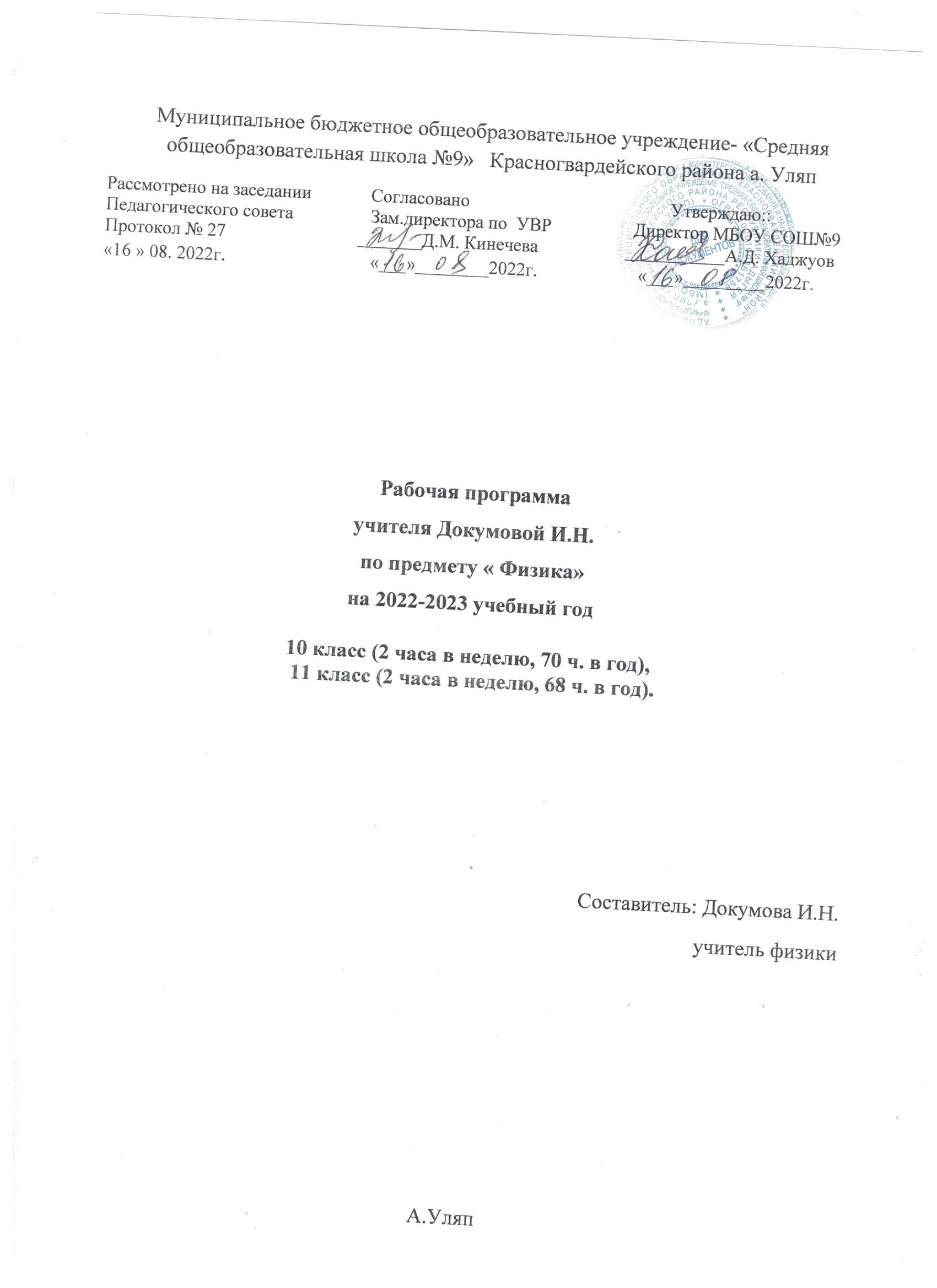 ПОЯСНИТЕЛЬНАЯ ЗАПИСКАДанная программа разработана в соответствии с ФГОС СОО на основе авторской программы В. А. Касьянова для общеобразовательных учреждений. Программа ориентирована на использование учебника В. А. Касьянова  «Физика-10». Программа рассчитана на 70 часов (2 часа в неделю) в 10 классе.Целями реализации основной образовательной программы по физике являются:достижение выпускниками планируемых результатов освоения курса физики;Предусматривается решение следующих задач:обеспечение соответствия основной образовательной программы требованиям Федерального государственного образовательного стандарта основного общего образования;обеспечение эффективного сочетания урочных и внеурочных форм организации учебных занятий по физике;организацию интеллектуальных соревнований, проектной и учебно-исследовательской деятельности;сохранение и укрепление физического, психологического и социального здоровья обучающихся, обеспечение их безопасности.Планируемые результаты освоения курса физикиЛичностные результаты:в ценностно-ориентационной сфере – чувство гордости за российскую физическую науку, гуманизм, положительное отношение к труду, целеустремленность;в трудовой сфере – готовность к осознанному выбору дальнейшей образовательной траектории;в познавательной (когнитивной, интеллектуальной) сфере – умение управлять своей познавательной деятельностью.Метапредметные результаты:использование умений и навыков различных видов познавательной деятельности, применение основных методов познания (системно-информационный анализ, моделирование и т.д.) для изучения различных сторон окружающей действительности;использование основных интеллектуальных операций: формулирование гипотез, анализ и синтез, сравнение, обобщение, систематизация, выявление причинно-следственных связей, поиск аналогов;умение генерировать идеи и определять средства, необходимые для их реализации;умение определять цели и задачи деятельности, выбирать средства реализации целей и применять их на практике;использование различных источников для получения физической информации, понимание зависимости содержания и формы представления информации от целей коммуникации и адресата.Предметные результаты (на базовом уровне):в познавательной сфере:давать определения изученным понятиям;называть основные положения изученных теорий и гипотез;описывать демонстрационные и самостоятельно проведенные эксперименты, используя для этого естественный (русский, родной) язык и язык физики;классифицировать изученные объекты и явления;делать выводы и умозаключения из наблюдений, изученных физических закономерностей, прогнозировать возможные результаты;структурировать изученный материал;интерпретировать физическую информацию, полученную из других источников;применять приобретенные знания по физике для решения практических задач, встречающихся в повседневной жизни, для безопасного использования бытовых технических устройств, рационального природопользования и охраны окружающей среды;в ценностно-ориентационной сфере –  анализировать и оценивать последствия для окружающей среды бытовой и производственной деятельности человека, связанной с использованием физических процессов;в трудовой сфере – проводить физический эксперимент;в сфере физической культуры – оказывать первую помощь при травмах, связанных с лабораторным оборудованием и бытовыми техническими устройствами.В результате изучения учебного предмета «Физика»  выпускник 10 класса на базовом уровне научится:демонстрировать на примерах роль и место физики в формировании современной научной картины мира, в развитии современной техники и технологий, в практической деятельности людей;демонстрировать на примерах взаимосвязь между физикой и другими естественными науками;устанавливать взаимосвязь естественнонаучных явлений и применять основные физические модели для их описания и объяснения;использовать информацию физического содержания при решении учебных, практических, проектных и исследовательских задач, интегрируя информацию из различных источников и критически ее оценивая;различать и уметь использовать в учебно-исследовательской деятельности методы научного познания (наблюдение, описание, измерение, эксперимент, выдвижение гипотезы, моделирование и др.) и формы научного познания (факты, законы, теории), демонстрируя на примерах их роль и место в научном познании;проводить прямые и косвенные изменения физических величин, выбирая измерительные приборы с учетом необходимой точности измерений, планировать ход измерений, получать значение измеряемой величины и оценивать относительную погрешность по заданным формулам;проводить исследования зависимостей между физическими величинами: проводить измерения и определять на основе исследования значение параметров, характеризующих данную зависимость между величинами, и делать вывод с учетом погрешности измерений;использовать для описания характера протекания физических процессов физические величины и демонстрировать взаимосвязь между ними;использовать для описания характера протекания физических процессов физические законы с учетом границ их применимости;решать качественные задачи (в том числе и межпредметного характера): используя модели, физические величины и законы, выстраивать логически верную цепочку объяснения (доказательства) предложенного в задаче процесса (явления);решать расчетные задачи с явно заданной физической моделью: на основе анализа условия задачи выделять физическую модель, находить физические величины и законы, необходимые и достаточные для ее решения, проводить расчеты и проверять полученный результат;учитывать границы применения изученных физических моделей при решении физических и межпредметных задач;использовать информацию и применять знания о принципах работы и основных характеристиках изученных машин, приборов и других технических устройств для решения практических, учебно-исследовательских и проектных задач;использовать знания о физических объектах и процессах в повседневной жизни для обеспечения безопасности при обращении с приборами и техническими устройствами, для сохранения здоровья и соблюдения норм экологического поведения в окружающей среде, для принятия решений в повседневной жизни.Выпускник 10 класса на базовом уровне получит возможность научиться:понимать и объяснять целостность физической теории, различать границы ее применимости и место в ряду других физических теорий;владеть приемами построения теоретических доказательств, а также прогнозирования особенностей протекания физических явлений и процессов на основе полученных теоретических выводов и доказательств;характеризовать системную связь между основополагающими научными понятиями: пространство, время, материя (вещество, поле), движение, сила, энергия;выдвигать гипотезы на основе знания основополагающих физических закономерностей и законов;самостоятельно планировать и проводить физические эксперименты;характеризовать глобальные проблемы, стоящие перед человечеством: энергетические, сырьевые, экологические, – и роль физики в решении этих проблем;решать практико-ориентированные качественные и расчетные физические задачи с выбором физической модели, используя несколько физических законов или формул, связывающих известные физические величины, в контексте межпредметных связей;объяснять принципы работы и характеристики изученных машин, приборов и технических устройств;объяснять условия применения физических моделей при решении физических задач, находить адекватную предложенной задаче физическую модель, разрешать проблему, как на основе имеющихся знаний, так и при помощи методов оценки.Содержание программы учебного курса Физика как наука. Методы научного познания природы (2 ч.)Физика – фундаментальная наука о природе. Научные методы познания окружающего мира. Роль эксперимента и теории в процессе познания природы. Моделирование явлений и объектов природы. Научные гипотезы. Роль математики в физике. Физические законы и теории, границы их применимости. Принцип соответствия. Физическая картина мира.Механика (34 ч.)Механическое движение и его относительность. Способы описания механического движения. Материальная точка как пример физической модели. Перемещение, скорость, ускорение.Уравнения прямолинейного равномерного и равноускоренного движения. Движение по окружности с постоянной по модулю скоростью. Центростремительное ускорение.Принцип суперпозиции сил. Законы динамики Ньютона и границы их применимости. Инерциальные системы отсчета. Принцип относительности Галилея.   Пространство и время в классической механике.Силы тяжести, упругости, трения. Закон всемирного тяготения. Законы Кеплера. Вес и невесомость. Законы сохранения импульса и механической энергии. Использование законов механики для объяснения движения небесных тел и для развития космических исследований. Момент силы. Условия равновесия твердого тела.Механические колебания. Амплитуда, период, частота, фаза колебаний. Уравнение гармонических колебаний. Свободные и вынужденные колебания. Резонанс. Автоколебания. Механические волны. Поперечные и продольные волны. Длина волны. Уравнение гармонической волны. Свойства механических волн: отражение, преломление, интерференция, дифракция.   Звуковые волны.Лабораторные работы:Измерение ускорения свободного падения.Исследование движения тела под действием постоянной силы.Изучение движения тел по окружности под действием силы тяжести и упругости.Исследование упругого и неупругого столкновений тел.Сохранение механической энергии при движении тела под действием сил тяжести и упругости.Сравнение работы силы с изменением кинетической энергии тела.Молекулярная физика (14 ч.)Атомистическая гипотеза строения вещества и ее экспериментальные доказательства. Модель идеального газа. Абсолютная температура. Температура как мера средней кинетической энергии теплового движения частиц. Связь между давлением идеального газа и средней кинетической энергией теплового движения его молекул.Уравнение состояния идеального газа. Изопроцессы. Границы применимости модели идеального газа.Модель строения жидкостей. Поверхностное натяжение. Насыщенные и ненасыщенные пары. Влажность воздуха.Модель строения твердых тел. Механические свойства твердых тел. Дефекты кристаллической решетки. Изменения агрегатных состояний вещества.Внутренняя энергия и способы ее изменения. Первый закон термодинамики. Расчет количества теплоты при изменении агрегатного состояния вещества. Адиабатный процесс. Второй закон термодинамики и его статистическое истолкование. Принципы действия тепловых машин. КПД тепловой машины. Проблемы энергетики и охрана окружающей среды.Лабораторные работы:Исследование зависимости объема газа от температуры при постоянном давлении. Наблюдение роста кристаллов из раствора.Измерение поверхностного натяжения.Измерение удельной теплоты плавления льда.Механические волны. Акустика (3 ч.)Звуковые волны. Высота, тембр, громкость звука.Силы электромагнитного взаимодействия неподвижных зарядов (6 ч.)Электрический заряд. Квантование заряда. Электризация тел. Закон сохранения заряда. Закон Кулона. Напряженность электрического поля. Линии напряженности электрического поля.Энергия  электромагнитного взаимодействия неподвижных зарядов (9 ч.)Работа сил электростатического поля. Потенциал электростатического поля. Электростатическое поле в веществе. Диэлектрики в электростатическом  поле. Проводники  в электростатическом поле. Электроемкость уединенного проводника и конденсатора. Энергия электростатического поля.Календарно-тематическое планирование уроков физики 10 класс(2 ч в неделю, всего 70 ч; учебник: Касьянов – 10 кл).ПОЯСНИТЕЛЬНАЯ ЗАПИСКАРабочая программа разработана в соответствии с ФГОС СОО на основе авторской программы В.А. Касьянова.Согласно учебному плану предмет физика относится к области естественнонаучного цикла и на его изучение в 11-м классе отводится 68 часов (34 учебных недель), из расчета 2 часа в неделю.Изучение физики в образовательных учреждениях основного общего образования направлено на достижение следующих целей:освоение знаний о механических, тепловых, электромагнитных и квантовых явлениях; величинах, характеризующих эти явления; законах, которым они подчиняются; методах научного познания природы и формирование на этой основе представлений о физической картине мира;овладение умениями проводить наблюдения природных явлений, описывать и обобщать результаты наблюдений, использовать простые измерительные приборы для изучения физических явлений; представлять результаты наблюдений или измерений с помощью таблиц, графиков и выявлять на этой основе эмпирические зависимости; применять полученные знания для объяснения разнообразных природных явлений и процессов, принципов действия важнейших технических устройств, для решения физических задач;развитие познавательных интересов, интеллектуальных и творческих способностей, самостоятельности в приобретении новых знаний при решении физических задач и выполнении экспериментальных исследований с использованием информационных технологий;воспитание убежденности в возможности познания природы, в необходимости разумного использования достижений науки и технологий для дальнейшего развития человеческого общества, уважения к творцам науки и техники; отношения к физике как к элементу общечеловеческой культуры;применение полученных знаний и умений для решения практических задач повседневной жизни, для обеспечения безопасности своей жизни, рационального природопользования и охраны окружающей среды.Эти цели достигаются благодаря решению следующих задач:знакомство учащихся с методом научного познания и методами исследования физических явлений;овладение учащимися общенаучными понятиями: явление природы, эмпирически установленный факт, гипотеза, теоретический вывод, экспериментальная проверка следствий из гипотезы;формирование у учащихся умений наблюдать физические явления, выполнять физические опыты, лабораторные работы и осуществлять простейшие экспериментальные исследования с использованием измерительных приборов, оценивать погрешность проводимых измерений;приобретение учащимися знаний о механических, тепловых, электромагнитных явлениях, о физических величинах, характеризующих эти явления;- понимание учащимися отличий научных данных от непроверенной информации;- овладение учащимися умениями использовать дополнительные источники информации, в частности, всемирной сети Интернет.Личностные результаты:Формировать познавательные интересы, интеллектуальные творческие способности;Убежденность в возможности познания природы, в необходимости разумного использования достижения науки и технологий для дальнейшего развития человеческого общества, уважения к творцам науки и техники, отношение к физике как элементу общечеловеческой культуры;Самостоятельность в приобретении новых знаний и практических  умений;Готовность к выбору жизненного пути в соответствии с собственными интересами и возможностями;Мотивация образовательной деятельности школьников на основе личностного ориентированного подхода;Формирование ценностного отношения друг к другу, учителю, авторам открытий и изобретений, результатам обучения.Метапредметные результаты:Овладение навыками самостоятельного приобретения новых знаний, организации учебной деятельности, постановки целей, планирования, самоконтроля и оценки результатов свой деятельности, умение предвидеть возможные результаты своих действий;Понимание различий между исходными фактами и гипотезами для их объяснения, теоретическими моделями и реальными объектами, овладение универсальными учебными действиями на примерах гипотез для объяснения известных фактов экспериментальной проверки выдвигаемых гипотез, разработки теоретических моделей процессов или явлений;Формирование умений воспринимать, перерабатывать и предъявлять информацию в словесной, образной, символических формах, анализировать и перерабатывать полученную информацию в соответствии с поставленными задачами, выделять основное содержание прочитанного текста, находить в нем ответы на поставленные вопросы и излагать его;Приобретение опыта самостоятельного поиска, анализа и отбора информации с использованием различных источников и новых информационных технологий для решения познавательных задач;Развитие монологической и диалогической речи, умений выражать свои мысли и способности выслушивать собеседника, понимать его точку зрения, принимать право другого человека на иное мнение;Освоение приемов действий в нестандартных ситуаций, овладение эвристических методов решения задач;Формирование умений работать в группах с выполнением различных социальных ролей, представлять и отстаивать свои взгляды и убеждения, вести дискуссию.Предметные результаты:Знания о природе важнейших физических явлений окружающего мира и понимание смысла физических законов , раскрывающих связь изученныхявлений;Умение пользоваться методами научного исследования явлений природы, проводить наблюдения, планировать и выполнять эксперименты, обрабатывать результаты измерений, представлять результаты измерений с помощью таблиц, графиков и формул, обнаруживать зависимость между физическими величинами, объяснять полученные результаты и делать выводы, оценивать границы погрешностей результатов измерений;Умение применять теоретические знания по физике на практике, решать физические задачи на применение полученных знаний;Умение и навыки применение полученных знаний для объяснений принципов действий важнейших технических устройств, решение практических задач повседневной жизни, обеспечения безопасности своей жизни, рационального природопользования и охраны окружающей среды;Формирование убеждения в закономерной связи и познаваемости явлений природы, объективности научного знания, высокой ценности науки в развитии материальной и духовной культуры;Развитие теоретического мышления на основе формирования умений устанавливать факты, различать причины и следствия, строить модели и выдвигать гипотезы, отыскивать и формулировать доказательства выдвинутых гипотез, выводить из экспериментальных фактов и теоретических моделей физических законов;Коммуникативные умения докладывать о результатах своего исследования, участвовать в дискуссии, кратко и точно отвечать на вопросы, использовать справочную литературу и другие источники информации.В результате изучения физики ученик должен научиться:1. Описывать изученные свойства тел и электромагнитные явления, используя физические величины: электрический заряд, сила тока, электрическое напряжение, электрическое сопротивление, удельное сопротивление вещества, работа электрического поля, мощность тока, фокусное расстояние и оптическая сила линзы, скорость электромагнитных волн, длина волны и частота света; при описании верно трактовать физический смысл используемых величин, их обозначения и единицы измерения; находить формулы, связывающие данную физическую величину с другими величинами.2. Анализировать свойства тел, электромагнитные явления и процессы, используя физические законы: закон сохранения электрического заряда, закон Ома для участка цепи, закон Джоуля-Ленца, закон прямолинейного распространения света, закон отражения света, закон преломления света; при этом различать словесную формулировку закона и его математическое выражение.3. Распознавать квантовые явления и объяснять на основе имеющихся знаний основные свойства или условия протекания этих явлений: естественная и искусственная радиоактивность, α-, β- и γ-излучения, возникновение линейчатого спектра излучения атома.4. Описывать изученные квантовые явления, используя физические величины: массовое число, зарядовое число, период полураспада, энергия фотонов; при описании правильно трактовать физический смысл используемых величин, их обозначения и единицы измерения; находить формулы, связывающие данную физическую величину с другими величинами, вычислять значение физической величины.5. Анализировать квантовые явления, используя физические законы и постулаты: закон сохранения энергии, закон сохранения электрического заряда, закон сохранения массового числа, закономерности излучения и поглощения света атомом, при этом различать словесную формулировку закона и его математическое выражение.6. Различать основные признаки планетарной модели атома, нуклонной модели атомного ядра.7. Приводить примеры проявления в природе и практического использования радиоактивности, ядерных и термоядерных реакций, спектрального анализа.8. Использовать полученные знания в повседневной жизни при обращении с приборами и техническими устройствами (счетчик ионизирующих частиц, дозиметр), для сохранения здоровья и соблюдения норм экологического поведения в окружающей среде.9. Соотносить энергию связи атомных ядер с дефектом массы.10.  Указывать названия планет Солнечной системы; различать основные признаки суточного вращения звездного неба, движения Луны, Солнца и планет относительно звезд.11. Понимать различия между гелиоцентрической и геоцентрической системами мира.12. Указывать общие свойства и отличия планет земной группы и планет-гигантов; малых тел Солнечной системы и больших планет; пользоваться картой звездного неба при наблюдениях звездного неба; различать основные характеристики звезд  соотносить цвет звезды с ее температурой;	различать гипотезы о происхождении Солнечной системы.Содержание курса физики в 11 классеЭлектродинамика (23 ч.) Электрический ток. Сила тока. Источник тока. Закон Ома для однородного проводника (участка цепи). Сопротивление проводника. Зависимость удельного сопротивления от температуры. Соединения проводников. Закон Ома для замкнутой цепи. Измерение силы тока и напряжения. Тепловое действие электрического тока. Передача мощности электрического тока  от источника к потребителю. Магнитное взаимодействие. Магнитное поле электрического тока. Линии магнитной индукции. Действие магнитного поля на проводник с током. Действие магнитного поля на движущиеся заряженные частицы. Взаимодействие электрических токов. Магнитный поток. Энергия магнитного поля тока. ЭДС в проводнике, движущемся в магнитном поле. Электромагнитная индукция. Способы индуцирования тока. Опыты Генри. Использование электромагнитной индукции. Генерирование переменного электрического тока. Передача электроэнергии на расстояние. Магнитоэлектрическая индукция. Свободные гармонические и электромагнитные колебания в колебательном контуре.  Разрядка и зарядка конденсатора, ток смещения.Электромагнитное излучение (21 ч.) Электромагнитные волны. Распространение электромагнитных волн. Энергия, давление и импульс электромагнитных волн. Спектр электромагнитных волн. Радио - и СВЧ- волны в средствах связи.  Принцип Гюйгенса. Отражение и преломление волн. Дисперсия света.  Интерференция волн. Взаимное усиление и ослабление волн в пространстве. Интерференция света. Когерентные источники света. Дифракция света. Тепловое излучение. Фотоэффект. Корпускулярно-волновой дуализм. Волновые свойства частиц. Строение атома. Теория атома водорода. Поглощение и излучение света атомом. Лазер.Физика высоких энергий и элементы астрофизики (13 ч.)Состав и размер атомного ядра. Энергия связи нуклонов в ядре. Естественная радиоактивность. Закон радиоактивного распада. Искусственная радиоактивность. Ядерная энергетика. Термоядерный синтез. Биологическое действие радиоактивных излучений. Классификация элементарных частиц. Фермионы, бозоны. Античастицы.Вселенная (структура, расширение). Основные периоды эволюции Вселенной. Образование и эволюция галактик, звёзд (источники их энергии). Современные представления о происхождении и эволюции Солнечной системы.Повторение (11 ч.)Календарно-тематическое планирование уроков физики 11 класс№п/пНаименование раздела, темыВсего часовКоличество лабораторных работКоличество контрольных работ1Физика как наука. Методы научного познания природы2--2Механика34123Молекулярная физика142-4Механические волны. Акустика3--5Силы электромагнитного взаимодействия неподвижных зарядов6-16Энергия  электромагнитного взаимодействия неподвижных зарядов9-27Всего7035№Тема урока                                                     КоличествочасовДата проведения Дата проведения №Тема урока                                                     КоличествочасовПлан ФактФизика как наука. Методы научного познания природыФизика как наука. Методы научного познания природы21.Физический эксперимент, теория. Физические модели. Симметрия и физические законы.12.Идеи атомизма. Фундаментальные взаимодействия.1МеханикаМеханика343.Траектория. Закон движения.14.Перемещение. Путь.15.Средняя скорость и мгновенная скорость.16.Относительная скорость при движении тел.17.Равномерное прямолинейное движение.18.Ускорение.19.Прямолинейное движение с постоянным ускорением.110.Свободное падение тел.111.Кинематика вращательного движения.112.Кинематика колебательного движения.1Динамика материальной точкиДинамика материальной точки1113.Принцип относительности Галилея.114.Первый закон Ньютона115.Второй закон Ньютона.116.Третий закон Ньютона.117.Гравитационная  сила. Закон всемирного притяжения.118.Сила тяжести.119.Сила упругости. Вес тела.120.Сила трения.121.Лабораторная работа № 1 «Измерение коэффициента трения скольжения»122.Применение законов Ньютона.123.Контрольная работа № 1 «Кинематика и динамика материальной точки».124.Импульс материальной точки. Закон сохранения импульса.125.Работа силы.126.Потенциальная энергия.127.Кинетическая энергия.128.Мощность.129.Закон сохранения механической энергии.130.Движение тел в гравитационном поле.131.Космические скорости.132.Контрольная работа № 2 «Законы сохранения»133.Постулаты теории относительности.134.Относительность времени.135.Замедление времени.136.Взаимосвязь массы и энергии.1Молекулярная физикаМолекулярная физика1437.1Масса атомов. Молярная масса.138.2Агрегатное состояние вещества.139.Распределение молекул идеального газа по скоростям.140.Температура.141.Основное уравнение молекулярно-кинетической теории.142.Уравнение Менделеева – Клапейрона.143.Изопроцессы.144.Лабораторная работа № 2 «Изучение изотермического процесса в газе»145.Внутренняя энергия.146.Работа газа при изопроцессах.147.Первый закон термодинамики.148.Лабораторная работа № 3 «Измерение удельной теплоты плавления льда».149.Тепловые двигатели.50.Второй закон термодинамики.Механические волны. Акустика.Механические волны. Акустика.351.Звуковые волны.52.Высота, тембр, громкость звука.53.Контрольная работа №  3 «Молекулярная физика».Силы электромагнитного взаимодействия неподвижных зарядовСилы электромагнитного взаимодействия неподвижных зарядов654.Электрический заряд. Квантование заряда.155.Электризация тел. Закон сохранения заряда.156.Закон Кулона.157.Напряженность электрического поля.158.Линии напряженности электрического поля.159.Контрольная работа № 4 «Силы электромагнитного взаимодействия неподвижных зарядов».1Энергия  электромагнитного взаимодействия неподвижных зарядовЭнергия  электромагнитного взаимодействия неподвижных зарядов960.Работа сил электростатического поля.161.Потенциал электростатического поля.162.Электростатическое поле в веществе.163.Диэлектрики в электростатическом  поле.164.Проводники  в электростатическом поле.165.Электроемкость уединенного проводника и конденсатора.166.Энергия электростатического поля.167.Итоговая контрольная работа 168-70.Резерв.1№ п/пНаименование разделовВсего часовЛабораторные работыКонтрольные работы1Электродинамика23№ 1 «Измерение ЭДС и внутреннего сопротивления источника тока»№ 2 «Изучение явления электромагнитной индукции»№ 1 «Постоянный электрический ток»№ 2 «Переменный ток»2Электромагнитное излучение21№ 3 «Измерение показателя преломления стекла»№ 4 «Наблюдение интерференции и дифракции света»№3 «Электромагнитное излучение»№4 «Квантовая теория»3Физика высоких энергий и элементы астрономии13№ 5 «Изучение треков заряженных частиц»№5 «Физика высоких энергий»4Повторение11Итоговая№п/пНазвание разделов и темНазвание разделов и темКоличество часовДата проведенияДата проведения№п/пНазвание разделов и темНазвание разделов и темКоличество часовПланФактЭлектродинамика (23 ч)Электродинамика (23 ч)Электродинамика (23 ч)Электродинамика (23 ч)Электродинамика (23 ч)Электродинамика (23 ч)1Электрический ток. Сила токаЭлектрический ток. Сила тока12Источник токаИсточник тока13Закон Ома для участка цепиЗакон Ома для участка цепи14Сопротивление проводника. Зависимость удельного сопротивления от  температурыСопротивление проводника. Зависимость удельного сопротивления от  температуры15Соединения проводниковСоединения проводников16Решение задачРешение задач17Закон Ома для замкнутой цепиЗакон Ома для замкнутой цепи18Измерение силы тока и напряженияИзмерение силы тока и напряжения19Тепловое действие электрического токаТепловое действие электрического тока110Контрольная работа № 1  «Постоянный электрический ток»Контрольная работа № 1  «Постоянный электрический ток»111Магнитное взаимодействиеМагнитное взаимодействие112Магнитное поле электрического тока. Линии магнитной индукцииМагнитное поле электрического тока. Линии магнитной индукции113Действие магнитного поля на проводник с токомДействие магнитного поля на проводник с током114Действие магнитного поля на движущиеся заряженные частицыДействие магнитного поля на движущиеся заряженные частицы115Магнитный потокМагнитный поток116Энергия магнитного поля токаЭнергия магнитного поля тока117ЭДС в проводнике, движущемся в магнитном полеЭДС в проводнике, движущемся в магнитном поле118Электромагнитная индукцияЭлектромагнитная индукция119Способы индуцирования токаСпособы индуцирования тока120Использование электромагнитной индукцииИспользование электромагнитной индукции121Разрядка и зарядка конденсатора, ток смещенияРазрядка и зарядка конденсатора, ток смещения122Лабораторная работа № 1 «Изучение явления электромагнитной индукции»Лабораторная работа № 1 «Изучение явления электромагнитной индукции»   123Контрольная работа № 2  «Электродинамика»Контрольная работа № 2  «Электродинамика»1Электромагнитное излучение (21 ч)Электромагнитное излучение (21 ч)Электромагнитное излучение (21 ч)Электромагнитное излучение (21 ч)24Электромагнитные волныЭлектромагнитные волны125Распространение электромагнитных волнРаспространение электромагнитных волн126Энергия, давление и импульс электромагнитных волнЭнергия, давление и импульс электромагнитных волн127Спектр электромагнитных волнСпектр электромагнитных волн128Радио - и СВЧ - волны в средствах связиРадио - и СВЧ - волны в средствах связи129Принцип ГюйгенсаПринцип Гюйгенса130Интерференция волн. Взаимное усиление и ослабление волн в пространствеИнтерференция волн. Взаимное усиление и ослабление волн в пространстве131Интерференция светаИнтерференция света132Дифракция светаДифракция света133Лабораторная работа № 2 «Наблюдение интерференции и дифракции света»Лабораторная работа № 2 «Наблюдение интерференции и дифракции света»134Контрольная работа №3 «Волновая оптика»Контрольная работа №3 «Волновая оптика»135Тепловое излучениеТепловое излучение136ФотоэффектФотоэффект137Решение задачРешение задач138Корпускулярно-волновой дуализмКорпускулярно-волновой дуализм139Волновые свойства частицВолновые свойства частиц140Строение атомаСтроение атома141Теория атома водородаТеория атома водорода142Поглощение и излучение света атомом. ЛазерПоглощение и излучение света атомом. Лазер143Лабораторная работа № 3 «Наблюдение линейчатого и сплошного спектров испускания»Лабораторная работа № 3 «Наблюдение линейчатого и сплошного спектров испускания»144Контрольная работа № 4 «Квантовая теория электромагнитного излучения и вещества»Контрольная работа № 4 «Квантовая теория электромагнитного излучения и вещества»1Физика высоких энергий и элементы астрофизики (13 ч)Физика высоких энергий и элементы астрофизики (13 ч)Физика высоких энергий и элементы астрофизики (13 ч)Физика высоких энергий и элементы астрофизики (13 ч)45Состав и размер атомного ядраСостав и размер атомного ядра146Энергия связи нуклонов в ядреЭнергия связи нуклонов в ядре147Естественная радиоактивностьЕстественная радиоактивность148Закон радиоактивного распадаЗакон радиоактивного распада   149Биологическое действие радиоактивных излученийБиологическое действие радиоактивных излучений150Классификация элементарных частицКлассификация элементарных частиц151Лептоны как фундаментальные частицыЛептоны как фундаментальные частицы152Классификация и структура адроновКлассификация и структура адронов153Взаимодействие кварковВзаимодействие кварков154Контрольная работа № 5  «Физика высоких энергий»Контрольная работа № 5  «Физика высоких энергий»155Расширяющаяся Вселенная. Возраст и пространственные масштабы Вселенной.Расширяющаяся Вселенная. Возраст и пространственные масштабы Вселенной.156Основные периоды эволюции Вселенной. Образование и эволюция галактик, звезд.Основные периоды эволюции Вселенной. Образование и эволюция галактик, звезд.157Современные представления о происхождении и эволюции Солнечной системы.Современные представления о происхождении и эволюции Солнечной системы.1Повторение (11 ч)Повторение (11 ч)Повторение (11 ч)Повторение (11 ч)Повторение (11 ч)Повторение (11 ч)58МеханикаМеханика159Молекулярная структура вещества. МКТ идеального газаМолекулярная структура вещества. МКТ идеального газа160Силы электромагнитного взаимодействия неподвижных зарядовСилы электромагнитного взаимодействия неподвижных зарядов161Энергия электромагнитного взаимодействия неподвижных зарядовЭнергия электромагнитного взаимодействия неподвижных зарядов162Постоянный электрический токПостоянный электрический ток163Магнитное полеМагнитное поле164ЭлектромагнетизмЭлектромагнетизм165Электромагнитное излучение. Волновая оптикаЭлектромагнитное излучение. Волновая оптика166Квантовая теория электромагнитного излучения и веществаКвантовая теория электромагнитного излучения и вещества167Физика атомного ядраФизика атомного ядра168Итоговая контрольная работаИтоговая контрольная работа1